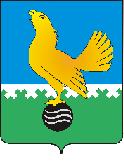 Ханты-Мансийский автономный округ-Юграмуниципальное образованиегородской округ город Пыть-ЯхАДМИНИСТРАЦИЯ ГОРОДАтерриториальная комиссия по делам несовершеннолетних и защите их прав  www.pyadm.rue-mail: adm@gov86.orge-mail:kdn@gov86org.ruг.   Пыть-Ях,  1 мкр.,  дом  № 5,  кв.  № 80                                                                           р/с 40101810900000010001Ханты-Мансийский автономный округ-Югра                                                                            УФК по ХМАО-ЮгреТюменская      область     628380                                               МКУ Администрация г. Пыть-Яха, л\с 04873033440)тел.  факс  (3463)  46-62-92,   тел. 46-05-89,                                              РКЦ Ханты-Мансийск г. Ханты-Мансийск42-11-90,  46-05-92,  46-66-47                                                                                   ИНН 8612005313   БИК 047162000                                                                                                                    ОКАТМО 71885000 КПП 861201001                                                                                                                                    КБК 04011690040040000140ПОСТАНОВЛЕНИЕ18.04.2018	№ 113Актовый зал администрации города Пыть-Яха по адресу: 1 мкр. «Центральный», д. 18а, в 14-30 часов (сведения об участниках заседания указаны в протоколе заседания территориальной комиссии).Об исполнении субъектами системы профилактики безнадзорности и правонарушений несовершеннолетних ч.2 ст. 9 Федерального закона РФ от 24.06.1999 №120-ФЗ в I квартале 2018 годаЗаслушав и обсудив информацию по вопросу, предусмотренному планом работы территориальной комиссии по делам несовершеннолетних и защите их прав при администрации города Пыть-Яха на 2018 год,ТЕРРИТОРИАЛЬНАЯ КОМИССИЯ УСТАНОВИЛА:За I квартал 2018 года в прядке ч.2 ст. 9 Федерального закона от 24.06.1999 № 120-ФЗ было направлено 63 сообщения, из них:в прокуратуру города Пыть-Яха –13;в комиссию по делам несовершеннолетних и защите их прав при администрации г.Пыть-Яха – 15;в отдел опеки и попечительства администрации города Пыть-Яха – 5;в управление социальной защиты населения по городу Пыть-Яху – 1;в ОМВД России по г. Пыть-Яху – 26;в филиал по г.Пыть-Яху ФКУ УИИ УФСИН России по ХМАО-Югре – 0;в БУ «Пыть-Яхская окружная клиническая больница» - 3;в департамент образования и молодежной политики администрации города Пыть-Яха – 0.Мониторинг соблюдения субъектами системы профилактики порядка организации работы межведомственной рабочей группы незамедлительного реагирования на сообщения, поступающие в порядке ст. 9 Федерального закона РФ от 24.06.1999 № 120-ФЗ «Об основах системы профилактики безнадзорности и правонарушений несовершеннолетних» выявил, что из 15 полученных территориальной комиссией сообщений не было отработано ни одного в соответствии с порядком организации работы межведомственной рабочей группы незамедлительного реагирования по следующим причинам:не соответствия сути сообщений требованиям ч. 2 ст. 9 Федерального закона РФ от 24.06.1999 № 120-ФЗ «Об основах системы профилактики безнадзорности и правонарушений несовершеннолетних»; несвоевременности направления сообщений;установления отсутствия необходимости в межведомственном взаимодействии (при разрешении ситуации одним из субъектов, в компетенцию которого входит тот или иной случай).Административное производство по ст. 6 Закона Ханты-Мансийского автономного округа – Югры от 11.06.2010 № 102-оз «Об административных правонарушениях» в отношении должностных лиц, допустивших неисполнение постановления территориальной комиссии в части соблюдения порядка организации работы межведомственной рабочей группы незамедлительного реагирования на сообщения, поступающие в порядке ст. 9 Федерального закона РФ от 24.06.1999 № 120-ФЗ «Об основах системы профилактики безнадзорности и правонарушений несовершеннолетних», не возбуждалось.Заслушав и обсудив представленную информацию субъектов системы профилактики безнадзорности по исполнению ч.2 ст. 9 Федерального закона РФ от 24.06.1999 №120-ФЗ, руководствуясь п. 13 ст. 15 Закона Ханты-Мансийского автономного округа – Югры от 12.10. 2005 № 74-оз «О комиссиях по делам несовершеннолетних и защите их прав в Ханты - Мансийском автономном округе - Югре и наделении органов местного самоуправления отдельными государственными полномочиями по созданию и осуществлению деятельности комиссии по делам несовершеннолетних и защите их прав»,ТЕРРИТОРИАЛЬНАЯ КОМИССИЯ ПОСТАНОВИЛА:Информации департамента образования и молодежной политики администрации города Пыть-Яха (исх. № 16-990 от 10.04.2018), БУ «Пыть-Яхская окружная клиническая больница» (исх. № 1995 от 09.04.2018), отдела опеки и попечительства администрации города Пыть-Яха (исх. № 21-597 от 09.04.2018), филиала по г.Пыть-Яху ФКУ УИИ УФСИН России по ХМАО-Югре (исх. № 80/ТО/50/14-414 от 09.04.2018), управления социальной защиты населения по г.Пыть-Яху (исх. № 15.11-Исх-768 от 30.03.2018), БУ «Пыть-Яхский комплексный центр социального обслуживания населения» (исх. № 15/09-Исх-912 от 05.04.2018), МБОУ СОШ № 2 (исх. № 223 от 02.04.2018, исх. № 269 от 16.04.2018), МБОУ СОШ № 4 (исх. № 233 от 06.04.2018), МБОУ СОШ № 6 (исх. № 290 от 07.04.2018), МАОУ «КСОШ-ДС» (исх. № 391 от 09.04.2018), МДОАУ црр-д/с «Аленький цветочек» (исх. № 379 от 09.04.2018) и МБУ «Центр «Современник» (исх. № 285 от 18.04.2018) принять к сведению.Руководителям субъектов системы профилактики безнадзорности и правонарушений несовершеннолетних обеспечить изучение ч.2 ст. 9 Федерального закона РФ от 24.06.1999 №120-ФЗ «Об основах системы профилактики безнадзорности и правонарушений несовершеннолетних» и порядка организации работы межведомственной рабочей группы незамедлительного реагирования на сообщения, поступающие в порядке вышеуказанной статьи, ответственными за данное направление специалистами.Начальнику ОМВД России по городу Пыть-Яху (Д.В. Данченко), начальнику отдела опеки и попечительства администрации города Пыть-Яха (О.Ю. Назарова), главному врачу БУ «Пыть-Яхская окружная клиническая больница» (О.Г.Руссу), директору департамента образования и молодежной политики администрации города Пыть-Яха (П.А. Наговицына), начальнику управления социальной защиты населения по городу Пыть-Яху (М.Г. Лососинова), начальнику филиала по городу Пыть-Яху ФКУ УИИ УФСИН России по ХМАО - Югре (Н.Н. Егорова):Информацию об исполнении ч. 2 ст. 9 Федерального закона от 24.06.1999 № 120-ФЗ «Об основах системы профилактики безнадзорности и правонарушений несовершеннолетних» за II квартал 2018 года направить территориальную комиссию по форме, утвержденной постановлением территориальной комиссии № 446 от 23.12.2015, в срок до 10.07.2018.Руководителям учреждений субъектов системы профилактики безнадзорности и правонарушений несовершеннолетних (за исключением указанных в пункте 4 постановления):Представить в территориальную комиссию информацию о количестве направленных сообщений в порядке ч. 2 ст. 9 Федерального закона от 24.06.1999 № 120-ФЗ «Об основах системы профилактики безнадзорности и правонарушений несовершеннолетних» за II квартал 2018 года в срок до 10.07.2018.Начальнику отдела по осуществлению деятельности территориальной комиссии по делам несовершеннолетних и защите их прав администрации города Пыть-Яха (А.А. Устинов):Обеспечить в рамках запланированного во II квартале 2018 года семинара-практикума для учреждений системы профилактики безнадзорности и правонарушений несовершеннолетних по оформлению документов, направляемых для рассмотрения на заседании территориальной комиссии по делам несовершеннолетних и защите их прав при администрации города Пыть-Яха разъяснение по реализации ч. 2 ст. 9 Федерального закона от 24.06.1999 № 120-ФЗ «Об основах системы профилактики безнадзорности и правонарушений несовершеннолетних».Обеспечить размещение постановления территориальной комиссии в срок до 25.04.2018.Пункты 4 и 5 постановления территориальной комиссии № 30 от 07.02.2018 снять с контроля.Контроль за исполнением постановления территориальной комиссии возложить на начальника отдела по осуществлению деятельности территориальной комиссии А.А. Устинова.Председательствующий на заседании:заместитель председателя территориальной комиссии	А.А. Устинов